Meeting Summary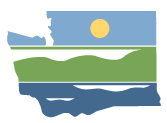 WRIA 10 Watershed Restoration and Enhancement CommitteeCommittee meetingJanuary 6, 2020 | 9:30 a.m. - 12:30 p.m. |WRIA 10 Webpage |WebmapLocationWebExCommittee ChairRebecca BrownRebecca.brown@ecy.wa.govHandoutsAgendaPresentationFinal PlanRed Flag CommentsAttendanceCommittee Representatives and Alternates *Lisa Tobin (City of Auburn)Dan Cardwell (Pierce County)Austin Jennings (Pierce County)Jeremy Metzler (City of Edgewood)Paul Marrinan (City of Puyallup)Robert Wright (City of Sumner)Greg Reed (City of Orting)Rebecca Brown, Chair (Ecology)Liz Bockstiegel (WDFW)Scott Woodbury (City of Enumclaw)Tim Osborne (Lakehaven Water and Sewer District)Char Naylor (Puyallup Tribe)Merita Trohimovich (City of Tacoma)Ryan Johnstone (Bonney Lake)Jessie Gamble (MBA Pierce County)Allan Warren (Pierce Conservation District)Jim Morgan (City of Pacific)Carrie Hernandez (Puyallup River Watershed Council)Committee Representatives and Alternates in Not Attendance*Muckleshoot TribeCity of FifeOther Attendees*Spencer Easton (ESA, Facilitator)Madeline Remmen (ESA, Information Manager)Matt Rakow (WA Dept. of Ecology)Mike Noone (WA Dept. of Ecology)*Attendees list is based on roll call and WebEx attendees list.Meeting SummaryThe December meeting summary was approved.Updates and AnnouncementsEcology staff will be working remotely until at least June 2021.All the Ecology 030 Planners met with WDFW Bio Habitat Staff to discuss review timelines and sharing information.No other announcements or updates from committee members. Public CommentNo public comments.Review Red Flag CommentsRebecca walked through/reviewed comments received during the red flag review and the subsequent changes to the plan. The majority of comments received were on Chapter 5: Project and Actions and Chapter 6: Plan Implementation and Adaptive Management. Chapter 5: Project and ActionsIn section 4.2.3 Peirce County had a comment to clarify that the King County data did not include PE wells in incorporated areas, where as the Pierce County data includes PE wells in unincorporated and incorporated areas. WDFW commented asking for additional information about the difference between tier 1 and tier 2 projects.WDFW requested estimation of stream flow benefits be added to Table 8 and it be organized by tier 1 and tier 2.Pierce County expressed concerns about the Carbon River Future Levee Setback and Acquisition project being tier 1 because public outreach has stalled. The committee agreed to move this project to tier 2.WDFW requested that several project descriptions have more detail added.The plan did not have project descriptions for all of the habitat projects. WDFW requested that a narrative for the remaining habitat projects.Liz Bockstiegel (WDFW) developed descriptions for the remaining projects using publically available resources. The City of Sumner reviewed the additional project descriptions within their jurisdiction. Committee members did not express any concerns about the changes to the Project and Actions Chapter.Changes to Chapter 5 were carried over to Chapter 7 as appropriate.Chapter 6: Plan Implementation and Adaptive ManagementWDFW wants to assure that the plan is implemented as written and feel without a more robust adaptive management section that will be very difficult.WDFW provided comments on the reporting timeline and requested that reports be conducted on a 5-year time frame to ensure successful plan implementation.Rebecca edited the plan to show that Ecology will develop reports in 2027, 2032 and 2037. Committee members did not express any concerns/objections to this change. The committee added that these reports should include the following:A detailed summary of actual project costs from completed projects.The amount of Streamflow Restoration Fund grants received for projects in the WRIA.Compare total number of new PE wells with PE well projections within this plan, representing the cumulative number of PE wells at the time of reporting.These reports will not change anything in the plan, but will be a tool to track plan progress. The committee also added that if the plan is not on track to meet the water offset and NEB the reports to the legislature should develop a target implementation for projects.Local Plan ReviewThe plan will go out for local review on January 7, 2021 starting the three-month review process.The committee will need to vote on the plan by mid-April for Ecology to be able review the plan, conduct the NEB analysis and adopt the plan.Pierce County requested that language the environmental reviews of projects be sent out.The committee will vote on the final plan on April 7, 2021. This will be a verbal yes/no vote via WebEx. Attendance is mandatory, please be sure a representative from entity is present. If during local review your entity finds anything in the plan that would lead to a no vote, please discuss it with Rebecca or Spencer before the April 7th vote. It will be difficult to restart the review process if entities discover any more red flags during local review.If we do not get full committee approval, Ecology will finish the plan and then have the Salmon Recovery Board Review. If this occurs Ecology will try and maintain as much of the committee’s plan as possible.A committee member asked about submitting letter of support for projects when applying to Streamflow Restoration Grant Funding.The committee itself will not submit a letter of support for projects as that is implied from project inclusion in the plan. However, there is nothing stopping individual members of the committee from submitting letter of support.Next Steps and Action ItemsReview the plan and distribute to appropriate decision-makers, as necessary.Let Rebecca and Spencer know if something comes up (for instance, if you are not expecting to approve the plan).Prepare for final vote on the plan.Next meeting: April 7, 2021: Final Vote on the Plan